AYUNTAMIENTO CONSTITUCIONAL ZITACUARO, MICHOACAN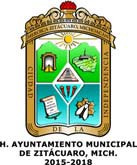 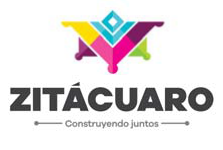 2015-2018FORMATO: FRACCIÓN II (ATRIBUCIONES POR UNIDAD ADMINISTRATIVA)Nombre de la unidad administrativa.Atribuciones o facultades que se le confiere acada una de ellas.Vínculo al fundamento legal.Coordinación de Comunicación SocialAtribuciones y los servicios que presta esta oficinaDefinir los lineamientos y políticas de comunicación social, relaciones públicas, opinión pública e imagen institucional de la Administración Pública Municipal;Propiciar a través de la comunicación social la unidad o identidad de los habitantes del Municipio;Generar medios de comunicación interna para los integrantes del Ayuntamiento y de la Administración Pública Municipal, tales como gacetas, trípticos y periódico mural;Establecer coordinación con los medios de comunicación para la publicación de información de las actividades del Gobierno Municipal y de los servidores públicos municipales;Coordinar las entrevistas, presentaciones y demás actividades relacionadas con la comunicación y difusión del Presidente Municipal, con los diversos medios de comunicación electrónicos y escritos;Utilizar todos los medios de comunicación social para informar permanente, objetiva y oportunamente a la ciudadanía del Municipio, sobre las actividades del Ayuntamiento y para fomentar la participación ciudadana;Coordinar la información y el diseño del Portal de Internet del Municipio;Reglamento de la Administración Pública del Municipio de Zitácuaro, MichoacánVIII.  Participar en la instrumentación y elaboración del InformeAnual del Ayuntamiento, que el Presidente ofrecerá a la ciudadanía, en coordinación con la Dirección de Planeación, Programación y Desarrollo, la Comisión de Planeación, el Secretario del Ayuntamiento y el Coplademun; y, Las demás que le encomiende el Ayuntamiento, el Presidente Municipal, este Reglamento y otras disposiciones reglamentarias.Fecha de actualización de la informaciónÁrea productora de informaciónResponsable de acceso a la información pública24 de Febrero de 2016C. Edila Valentín RamírezCoordinadora de Comunicación SocialP.J. Héctor Alejandro Anguiano Jaimes Encargado de Acceso a la Información